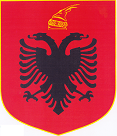 REPUBLIKA E SHQIPËRISËKuvendi    L I GJ  (projekt)Nr. /2021PËR BUXHETIN E VITIT 2022	Në mbështetje të neneve 78, 83, pika 1, e 158 të Kushtetutës dhe të nenit 30, të ligjit nr. 9936, datë 26.6.2008, “Për menaxhimin e sistemit buxhetor në Republikën e Shqipërisë”, të ndryshuar, me propozimin e Këshillit të Ministrave, K U V E N D I I REPUBLIKËS SË SHQIPËRISËV E N D O S I:KREU IBUXHETINeni l	Buxheti për vitin 2022 është:	Të ardhurat 		          536 811      	milionë lekë;	Shpenzimet 				637 694		milionë lekë;	Deficiti 						100 883       milionë lekë.Ai përbëhet nga buxheti i shtetit, buxheti vendor dhe fondet speciale sigurimet shoqërore, sigurimet shëndetësore dhe kompensimi i ish-pronarëve.Neni 2	Buxheti i shtetit  për vitin 2022 është		Të ardhurat 		                 397 179	      milionë lekë;	Shpenzimet 					  498 062	     milionë lekë;	Deficiti 						      100 883	      	 milionë lekë. Neni 3Buxheti vendor për vitin 2022 është:Të ardhurat									             59 712  	 milionë lekë;	Nga të cilat:	- transferta e pakushtëzuar  e përgjithshme	   18 700     	milionë lekë;	- transferta e pakushtëzuar sektoriale              8 750  	milionë lekë;	- Të ardhura të tjera			          			   32 262	    	milionë lekë;Shpenzimet                                                         59 712    	 milionë lekë.Neni 4	Buxheti i sigurimeve shoqërore për vitin 2022 është:	l. Sigurimi i detyrueshëm, programet kompensuese dhe trajtimet e veçanta.            	Të ardhurat, gjithsej                                    147 203   milionë lekë; 	Nga të cilat:	- kontributet                                                	 94 119	  milionë lekë; 	- transferimet nga buxheti i shtetit             	   47 194  milionë lekë;	- transferta për indeksimin e pensioneve        2 390   milione leke-Bonusi i Pensionisteve                                   3 500   milionë lekë;     	Shpenzimet                                                  147 203   milionë lekë. 	Paga minimale, për efekt të pagesës së kontributit të sigurimeve shoqërore dhe shëndetësore, është e barabartë me pagën minimale në shkallë vendi dhe ndryshon sa herë që ndryshon kjo pagë. Këshilli i Ministrave përcakton masën e kontributit për personat e vetëpunësuar në bujqësi, si dhe të kategorive të veçanta të personave të vetëpunësuar. Për vitin 2022, teprica ndërmjet të ardhurave dhe shpenzimeve, sipas degëve dhe programeve të sigurimit shoqëror të detyrueshëm e suplementar, përdoret për mbulimin e deficitit të degës së pensioneve.	2. Sigurimi suplementar 	Të ardhurat, gjithsej                                             7 732           	milionë lekë;      Nga të cilat:	-  kontributet                                                         1 896     	  	milionë lekë;	-  transferimet nga buxheti i shtetit                      5 656     		milionë lekë;	-  Transferta për indeksimin e pensioneve             180      		milionë lekë;   	Shpenzimet                                                          7 732         	milionë lekë2. 	Fondi për indeksimin e pensioneve është parashikuar 2 570 milionë lekë. Përdorimi i këtij fondi bëhet sipas përcaktimeve në nenin 61, të ligjit nr. 7703, datë 11.5.1993 “Për Sigurimet Shoqërore në Republikën e Shqipërisë”, tё ndryshuar. Shpenzimet administrative, si pjesë e shpenzimeve totale për skemën e sigurimeve shoqërore, janë jo më shumë se 2900  milionë lekë dhe ndahen sipas skemave në proporcion me shpenzimet e drejtpërdrejta.Neni 5	Buxheti i sigurimeve shëndetësore për vitin 2022 është:			Të ardhurat, gjithsej, 			         	  	52 836	    milionë lekë;		Nga të cilat:	- kontributet dhe të tjera		                    14 985      milionë lekë;    	- transferimet nga buxheti i shtetit          37 851     milionë lekë;	     Shpenzimet				                       		52 836	   milionë lekë.		Fondi pёr rimbursimin e medikamenteve nuk tejkalon tavanin prej 11.000 milionë lekësh, përfshirë detyrimet e prapambetura dhe rimbursimin e medikamenteve për kurimin e COVID-19. Fondi për shërbimin spitalor detajohet dhe përdoret me vendim të Këshillit të Ministrave.Neni 6	Buxheti i fondit për kompensimin në vlerë të pronarëve për vitin 2022 është: 			Të ardhurat, gjithsej, 							5 000       	milionë lekë;	   	Nga të cilat:	- të ardhura të tjera							      1 000		milionë lekë;	- transferimet nga buxheti i shtetit	   	      4 000		 milionë lekë;			Shpenzimet				                                   5 000	      milionë lekë.Neni 7Fondi i Rindërtimit për përballimin e pasojave të tërmetit të vitit 2019,  prej 20 000 milionë lekë, përdoret për të përballuar kostot për projektet e miratuara dhe të pafinancuara të viteve te meparshme dhe pjesa e mbetur per  projekte të reja.Ky fond, shton kufijtë e shpenzimeve për çdo ministri dhe institucion në nivel programi dhe kufijtë e transfertës së pakushtëzuar, të miratuar në tabelën 1 dhe 3 të nenit 11 dhe 15 të këtij ligji.Çdo e ardhur në formë granti me destinacion përballimin e pasojave të tërmetit, rrit në të njëjtën masë të ardhurat dhe shpenzimet e Fondit të Rindërtimit, duke shtuar kufijtë e përcaktuar në nenin 1, 2, 3 dhe 11, si dhe kufijtë e miratuar në tabelat 1, 3 dhe 4 të nenit 11 dhe 15 të këtij ligji.Neni 8	Përdorimi dhe investimi i fondit rezervë të sigurimeve shoqërore dhe shëndetësore bëhet sipas dispozitave ligjore në fuqi.KREU IIBURIMET PËR MBËSHTETJEN E SHPENZIMEVE TË BUXHETIT TË SHTETIT Neni 9	Të ardhurat e buxhetit të shtetit, sipas grupeve kryesore, janë:			Grantet 											13 994		   milionë lekë;	Të ardhurat tatimore 			         		   360 535 	        milionë lekë;	Të ardhurat jotatimore			               22 650           milionë lekë.Neni 10Deficiti faktik i buxhetit të shtetit, i cili nuk duhet të rezultojë më tepër se sa deficiti i përcaktuar në nenin 1 të këtij ligji, mund të financohet  nëpërmjet huamarrjes neto nga burime të brendshme deri në kufirin maksimal prej           50 000 milionë lekë.Pjesa tjetër e financimit të deficitit faktik të buxhetit të shtetit, financohet nëpërmjet huamarrjes neto nga burime të huaja, si dhe ndryshimit pakësues ose shtues të gjendjes së llogarisë unike të Këshillit të Ministrave në Bankën e Shqipërisë. Vlera indikative e financimit nëpërmjet huamarrjes neto nga burime të huaja është rreth 632 milion lekë, ku përfshihen huamarrjet dhe ripagesat me vlera të përafërta indikative si më poshtë:Huamarrje afatgjatë të destinuara për projekte me vlerë rreth 25 002 milion lekëHuamarrje në formën “mbështetje buxhetore” nga institucione financiare ndërkombëtare me vlerë rreth 17 409 milion lekëRipagesa të principalit me vlerë rreth -42 529 milion lekëVlera indikative e financimit nëpërmjet përdorimit të gjendjes së akumuluar në llogarinë unike të Këshillit të Ministrave në Bankën e Shqipërisë është rreth 50 251 milion lekë.Çdo diferencë që mund të rezultojë midis financimit total neto nga burimet e ndryshme të përmendura në këtë nen dhe deficitit faktik të buxhetit të shtetit, në rast teprice akumulohet në llogarinë unike të Këshillit të Ministrave në Bankën e Shqipërisë, ose në rast mungese përdoret nga gjendja e kësaj llogarie. Të ardhurat nga privatizimi, që mund të krijohen gjatë vitit 2021, përdoren jo më pak se 50 për qind për uljen e kufirit të huamarrjes neto nga burime të brendshme dhe pjesa tjetër përdoret me vendim të Këshillit të Ministrave për rritjen e kufirit të shpenzimeve kapitale, e cila, automatikisht, rrit me të njëjtën masë kufirin e deficitit të buxhetit të shtetit, të përcaktuar në nenin 1 dhe 2 të këtij ligji.KREU IIISHPENZIMET E BUXHETIT TË SHTETIT Neni 11	Shpenzimet e buxhetit të shtetit, sipas grupeve kryesore, janë:			- Shpenzime të buxhetit qendror 	    	           489 862  	milionë lekë; 	- Fondi rezervë i buxhetit   					        	3 400 	milionë lekë;	- Kontingjencë për risqet e borxhit                  4 800  	milionë lekë;	Kufiri i shpenzimeve për çdo ministri dhe institucion, në nivel programi, për shpenzime korrente dhe kapitale, është sipas tabelës 1, që i bashkëlidhet këtij ligji. 	Në tabelat 1/1 dhe 1/2 janë kufijtë e shpenzimeve për çdo ministri dhe institucion, në nivel programi, për shpenzime korrente dhe kapitale, përkatësisht për vitet 2023 dhe 2024. Transferta e pakushtëzuar për çdo njësi të vetëqeverisjes vendore miratohet vetëm për vitin 2022.		Të ardhurat dhe shpenzimet e buxhetit, sipas zërave kryesorë, për dy vitet e mëparshme fiskale dhe tri vitet e ardhshme janë sipas tabelës 4. Njësitë e qeverisjes së përgjithshme mund të fillojnë procedurën e prokurimit që në muajin nëntor të vitit korrent, nëse fondet janë akorduar/regjistruar në sistemin e thesarit për vitet 2022 dhe 2023, me kushtin që lidhja e kontratës të bëhet efektive vetëm pas hyrjes në fuqi të këtij ligji.Kriteret bazë, masa e përfitimit, mënyra e përdorimit të fondit, të përcaktuar në shpenzimet korrente të programit buxhetor  “Zhvillimi Rural duke mbështetur Prodhimin Bujqësor, Blegtoral, Agroindustrial dhe Marketingun” në Ministrinë e Bujqësisë dhe Zhvillimin Rural, për skemën e mbështetjes së naftës për bujqësinë,  miratohen me vendim të Këshillit të Ministrave.Fondi prej 2 400 milionë lekë përdoret për politika të reja pagash, sipas përcaktimeve që miratohen me vendim të Këshillit të Ministrave.Fondi i shpronësimeve prej 1800 milionë lekë transferohet në llogarinë e shpronësimeve në Bankën e Shqipërisë dhe përdoret me vendime të Këshillit të Ministrave.Neni 12	Numri i përgjithshëm i punonjësve në organikë është 84082 veta. Numri maksimal i punonjësve për çdo ministri dhe institucion qendror, i dhënë në tabelën 2, që i bashkëlidhet këtij ligji dhe është pjesë përbërëse e tij, detajohet nga ministritë dhe institucionet qendrore, në përputhje me strukturat e miratuara për çdo institucion varësie. Këshilli i Ministrave mund të rishpërndajë numrin e punonjësve ndërmjet institucioneve të përmendura në tabelën 2, në rastin e ristrukturimit të institucioneve ekzistuese apo krijimit të institucioneve të reja.	Numri rezervë, i parashikuar në tabelën 2, përdoret me vendim të Këshillit të Ministrave për krijimin e institucioneve/funksioneve  të reja. Këshilli i Ministrave përcakton numrin e punonjësve me kontratë të përkohshme për çdo ministri dhe institucion qendror. Rregullat për kontraktimin dhe pagesën e punonjësve të përkohshëm përcaktohen në Aneksin nr.5, që i bashkëlidhet këtij ligji.	Për vitin 2022 nuk miratohet asnjë ndryshim në strukturat organike të njësive të qeverisjes qendrore me efekte financiare shtesë në koston e personelit, të përllogaritur sipas strukturës së miratuar, me përjashtim të institucioneve të reja. 	Ky përcaktim përfshin edhe ato struktura, në të cilat paga për funksion jepet ose është sipas gradës përkatëse, ku çdo rritje në gradë do të bëhet efektive vetëm nëse nuk shoqërohet me efekte financiare shtesë në koston e përllogaritur sipas gradave të miratuara.	Fondi i veçantë i institucioneve buxhetore prej 300 milionë lekë shpërndahet dhe përdoret sipas procedurave që përcaktohen me udhëzim të Ministrit përgjegjës për Financat. Shumat e shpërndara nga ky fond shtojnë kufijtë e miratuar në tabelën 1, që përmendet në nenin 11, të këtij ligji.Neni 13	Paga e Presidentit të Republikës është 257 000 lekë në muaj dhe rritet gjatë vitit, sipas përcaktimeve që miratohen me vendim të Këshillit të Ministrave.Neni 14	Fondi rezervë prej 3400 milionë lekë përdoret me vendim të Këshillit të Ministrave si me poshte:2 400 milione leke per raste të paparashikuara të njësive të qeverisjes së përgjithshme;për hartimin e studimeve/ konsulences për projekteve të investimeve publike strategjike në masën  500 milionë lekë.Për projektin për fëmijët dhe rininë 500 milionë lekëKontingjenca për risqet e borxhit prej 4 800 milionë lekë përdoret nga Ministri përgjegjës për Financat për të kompensuar rreziqe potenciale nga luhatjet në kurset e këmbimit ose normat e interesit, me ndikim në shpenzimet për interesa.	Shumat e shpërndara nga fondi rezervё dhe kontigjenca për risqet e borxhit, shtojnë kufijtë e miratuar në tabelat 1 dhe 4, që përmenden në nenin 11 të këtij ligji.Neni 15Transferta e pakushtëzuar, që buxheti qendror ia transferon pushtetit vendor, përfshin fondet për përballimin e veprimtarive dhe të funksioneve që përcaktohen në aktet ligjore dhe nënligjore në fuqi. Transferta e pakushtëzuar e pёrgjithshme shpërndahet ndërmjet njësive të vetëqeverisjes vendore, sipas formulës së paraqitur në aneksin 1, që i bashkëlidhet këtij ligji. Shuma e transfertës së pakushtëzuar për çdo njësi të vetëqeverisjes vendore paraqitet në tabelën 3, që i bashkëlidhet këtij ligji. 	Fondi rezervë nga totali i transfertës së pakushtëzuar të përgjithshme përdoret nga Ministria përgjegjëse për Financat, në përputhje me kriteret e përcaktuara në aneksin 2, që i bashkëlidhet këtij ligji. Fondet për programin buxhetor për Infrastrukturën Vendore dhe Rajonale përdoren sipas aneksit 3, që i bashkëlidhet këtij ligji.	Transferta e pakushtëzuar sektoriale dhe transferta specifike për funksionet e reja të transferuara në bashkitë shpërndahet sipas anekseve 1, dhe 4, që i bashkëlidhen këtij ligji.  	Personeli administrativ i këshillit të qarkut nuk mund të jetë më shumë se 10 veta.	 Fondet e trashëguara nga vitet e mëparshme përdoren nga njësitë e vetëqeverisjes vendore sipas rregullave të përcaktuara nga Ministri përgjegjës për financat.Fondi për emergjencat civile në masën 600 milionë lekë akordohet në programin “Emergjecat Civile”, të Ministrisë së Mbrojtjes dhe shpërndahet në formën e transfertës së kushtëzuar për njësitë e vetëqeverisjes vendore. Ky fond shpërndahet për njësitë e vetëqeverisjes vendore nga Ministria e Mbrojtjes në bashkëpunim me Ministrinë e Financave dhe Ekonomisë me një formulë, e cila bazohet në peshën specifike që zë buxheti i çdo bashkie ndaj totalit të buxhetit të të gjitha bashkive.Fondi për mbetjet urbane në masën 500 milionë lekë akordohet në programin “Menxhimi Mbetjeve”, të Ministrisë së Turizmit dhe Mjedisit dhe shpërndahet në formën e transfertës së kushtëzuar për njësitë e vetëqeverisjes vendore për mbetjet urbane. Këshilli i Ministrave miraton metodologjinë e financimit për mbetjet urbane nga pushteti qendror për njësitë e vetëqeverisjes vendore. Mbështetur në këtë metodologji, Ministri i Turizmit dhe Mjedisit me miratim të Ministrit të Financave dhe Ekonomisë bën shpërndarjen e fondit për njësitë e vetëqeverisjes vendore.Njësitë e veteqeverisjes vendore, aplikojnë për financim/bashkëfinancim,  për përmirësimin e infrastrukturës shkollore dhe asaj sportive, pranë ministrisë përgjegjëse për arsimin dhe sportin. Ministri përgjegjës për arsimin dhe sportin nxjerr udhëzim për kriteret, proçedurat, afatet për shpalljen e thirrjes  dhe dokumentacionin e nevojshëm për aplikim nga njësitë vetëqeverisjes vendore.  Neni 16	Fondet e buxhetit të shtetit për institucionet e arsimit të lartë shpërndahen në formën e grantit. Ky fond shpërndahet sipas kategorive: a) granti i politikave të zhvillimit për institucionet publike të arsimit të lartë; b) granti i mësimdhënies; c) granti i punës kërkimore-shkencore dhe veprimtarive krijuese. Modeli i financimit për institucionet e arsimit të lartë dhe kërkimin shkencor, miratohet me vendim të Këshillit të Ministrave. Kriteret për përdorimin e granteve të politikave të zhvillimit për institucionet publike të arsimit të lartë dhe granti i punës kërkimore-shkencore dhe veprimtarive krijuese janë përcaktuar në nenin 111 dhe nenin 113, të ligjit  nr. 80/2015, “Për arsimin e lartë dhe kërkimin shkencor në institucionet e arsimit të lartë në Republikën e Shqipërisë”.Fondi i projekteve konkurruese për zhvillimin e institucioneve të arsimit të lartë, mund të shpërndahet edhe  tek njësitë e vetëqeverisjes vendore, në ato raste kur me vendim të Keshillit të Ministrave, ato përcaktohen Autoritete Kontraktore për realizimin e procedurave të prokurimit për studim projektimin apo zbatimin e projektit për një ose disa institucione të arsimit të lartë. Në këto raste, çelja e fondit nga Ministria pergjegjese për financat bëhet pas paraqitjes së kërkesës nga Njësia e vetëqeverisjes vendore, përmes Ministrisë përgjegjëse për arsimin. Neni 17	Kufiri i shpenzimeve, sipas tabelës l, që i bashkëlidhet këtij ligji, mund të rishpërndahet gjatë vitit ndërmjet programeve brenda të njëjtit institucion buxhetor apo ndërmjet programeve të institucioneve të ndryshme nga Këshilli i Ministrave deri në masën 10 për qind të shumës së përgjithshme të shpenzimeve korrente apo shpenzimeve të përgjithshme kapitale, duke ruajtur totalin e shpenzimeve korrente dhe kapitale. Të drejtat e përcaktuara në nenin 44, të ligjit nr. 9636 datë 26.6.2008 “Për menaxhimin e sistemit buxhetor në Republikën e Shqipërisë”, tё ndryshuar, për rishpërndarjen e fondeve buxhetore, përcaktojnë treguesit e faktit në tabelat nr. 1 dhe 4, të cituara në këtë ligj.Neni 18	Tavani për vlerën totale të kontratave në përqindje të PBB-së për të gjitha projektet koncesionare/PPP-të ekzistuese dhe ato të kontraktuara rishtazi pёr vitin 2021, në përputhje me të dhënat e regjistrit të koncesioneve është 45.6% e PBB-sё. Çdo kontratë e re ndjek procedurat dhe rregullat e legjislacionit në fuqi për koncesionet/PPP-të.Neni 19Kufiri për rritjen vjetore të totalit ekzistues të stokut të borxhit të qeverisjes qendrore dhe atij të garantuar të qeverisjes qendrore në dobi të palëve të treta përfituese, për vitin 2022, pa përfshirë efektet e mundshme prej ndryshimit të kursit të këmbimit, është deri në 56 503 milionë lekë, i dhënë me hollësi, si më poshtë vijon:Për huamarrjen totale neto vjetore, përfshirë huamarrjen e brendshme dhe atë të huaj deri në 50 632 milionë lekë. Për rritjen vjetore të garancive të qeverisjes qendrore në dobi të palëve të treta përfituese, deri në 5 871 milionë lekë.	Stoku i borxhit publik vlerësohet të arrijë  në  1 472 492 milionë lekë, pa përfshirë efektet e mundshme prej ndryshimit të kursit të këmbimit, i dhënë me hollësi si më poshtë vijon:Stoku i borxhit të qeverisjes qendrore 1 408 452  milionë lekë.Stoku i borxhit të garantur nga qeverisja qendrore 63 390 milionë lekë.Stoku i borxhit të qeverisjes vendore 650 milionë lekë.Neni 20Në rast të disbursimit të ndonjë kredie shtesë në formën “mbështetje buxhetore” nga institucionet financiare ndërkombëtare, vlerat indikative respektive të përcaktuara në nenin 10 dhe 19 të këtij ligji, mund të rriten automatikisht. Ndërkohë niveli i deficitit të buxhetit të vitit 2022 mbetet i pandryshuar, sipas përcaktimit në nenin 1.	Qeveria mund të akumulojë dhe mund të mbajë në llogarinë unike të Këshillit të Ministrave në Bankën e Shqipërisë çdo gjendje shtesë të likuiditetit që mund të krijohet dhe mbartet për të financuar buxhetet e viteve fiskale pasardhëse, por në mbyllje të vitit buxhetor gjendja e akumuluar nuk duhet të kalojë vlerën mesatare prej dy muajsh kumulativë të shpenzimeve buxhetore.Neni 21	Ngarkohet Ministri përgjegjës për Financat të nxjerrë udhëzime për zbatimin e këtij ligji.Neni 22	Ky ligj hyn në fuqi 15 ditë pas botimit në Fletoren Zyrtare dhe i shtrin efektet financiare nga data 1 janar 2022.K R Y E T A R I                                                    Lindita Nikolla